План мероприятийпо подготовке и проведению Всероссийских проверочных работв 2020-2021 учебном году.Мероприятия по нормативно- правовому ,инструктивно-методическому обеспечению проведения Всеросийских проверочных работ.План психолого-педагогического сопровождения подготовки обучающихся к ВПР в 2020- 2021 учебном годушкольников	в	рамках	организации	ипроведения ВПР.Просветительская деятельность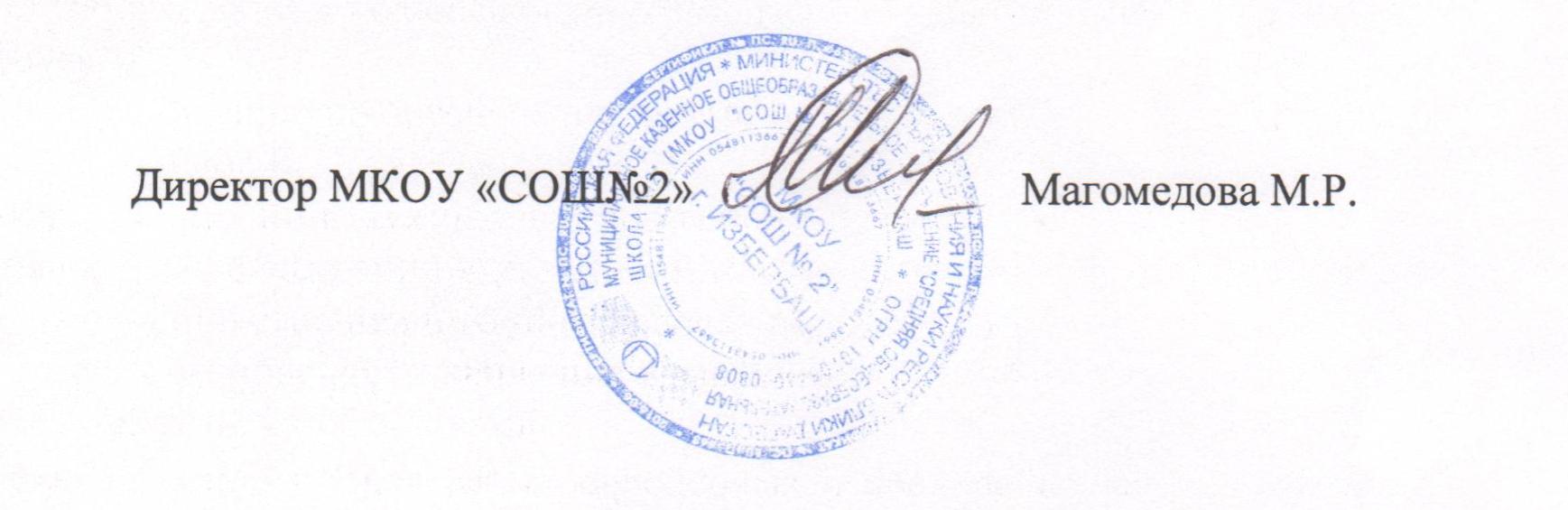 №Содержание мероприятияСодержание мероприятияСрокиСрокиСрокиОтветственныеОтветственные1.1Издание приказов об организации ,Издание приказов об организации ,Издание приказов об организации ,АдминистрацияАдминистрацияПодготовке и проведении апробацииПодготовке и проведении апробацииПодготовке и проведении апробациишколышколыВПР,ВПР,ВПР,В соответствии сВ соответствии сВПР в штатом режиме поВПР в штатом режиме поВПР в штатом режиме пографикомграфикомсоответствующим учебным предметамсоответствующим учебным предметамсоответствующим учебным предметампроведенияпроведения1.2Издание приказов о составахИздание приказов о составахИздание приказов о составахВПРВПРкомиссий,комиссий,комиссий,РособрнадзораРособрнадзораназначению организаторах вназначению организаторах вназначению организаторах ваудиториях,аудиториях,аудиториях,регламенте проведения ВПР порегламенте проведения ВПР порегламенте проведения ВПР посоответствующим учебным предметамсоответствующим учебным предметамсоответствующим учебным предметам1.3Издание приказов об итогахИздание приказов об итогахИздание приказов об итогахАдминистрацияАдминистрацияпроведения ВПРпроведения ВПРпроведения ВПРшколышколы1.4Написание аналитических справок обНаписание аналитических справок обНаписание аналитических справок обитогах проведения ВПР поитогах проведения ВПР поитогах проведения ВПР поучебным предметамучебным предметамучебным предметамIIМеры по повышению качества преподавания учебных предметов .Меры по повышению качества преподавания учебных предметов .Меры по повышению качества преподавания учебных предметов .Меры по повышению качества преподавания учебных предметов .Меры по повышению качества преподавания учебных предметов .Меры по повышению качества преподавания учебных предметов .Меры по повышению качества преподавания учебных предметов .Меры по повышению качества преподавания учебных предметов .Меры по повышению качества преподавания учебных предметов .Меры по повышению качества преподавания учебных предметов .2.1Проведение пробных ВПРПроведение пробных ВПРПроведение пробных ВПРПо отдельномуАдминистрация школы,Администрация школы,Администрация школы,Администрация школы,Администрация школы,графику вучителя-предметникиучителя-предметникиучителя-предметникиучителя-предметникиучителя-предметникитечениеучебного года2.2Внесение изменений в рабочиеВнесение изменений в рабочиеВнесение изменений в рабочиеДо 1 сентябряУчителя начальныхУчителя начальныхУчителя начальныхУчителя начальныхУчителя начальныхпрограммы учебных предметов напрограммы учебных предметов напрограммы учебных предметов на2020 годаклассов, учителя-классов, учителя-классов, учителя-классов, учителя-классов, учителя-основе анализа результатов ВПРоснове анализа результатов ВПРоснове анализа результатов ВПРпредметникипредметникипредметникипредметникипредметникипрошлого годапрошлого годапрошлого года2.3Выявление проблем в формированииВыявление проблем в формированииВыявление проблем в формированииНоябрь-Администрация школыАдминистрация школыАдминистрация школыАдминистрация школыАдминистрация школыбазовых предметных компетенций побазовых предметных компетенций побазовых предметных компетенций подекабрь 2020учебным предметам.учебным предметам.учебным предметам.годаСоздание индивидуальныхСоздание индивидуальныхСоздание индивидуальныхобразовательныхобразовательныхобразовательныхмаршрутов с учетом дифференцированногомаршрутов с учетом дифференцированногомаршрутов с учетом дифференцированногомаршрутов с учетом дифференцированногомаршрутов с учетом дифференцированногомаршрутов с учетом дифференцированногомаршрутов с учетом дифференцированногоПри необходимостиподходаподходакобучениюучащихся,При необходимостииспытывающих  затруднения в обучении,   ииспытывающих  затруднения в обучении,   ииспытывающих  затруднения в обучении,   ииспытывающих  затруднения в обучении,   ииспытывающих  затруднения в обучении,   ииспытывающих  затруднения в обучении,   ииспытывающих  затруднения в обучении,   идля одаренных детейдля одаренных детейдля одаренных детейдля одаренных детейдля одаренных детей2.4.ОрганизацияОрганизацияОрганизацияпсихолого-педагогическогопсихолого-педагогическогопсихолого-педагогическогопсихолого-педагогическогоДо марта 2021 г.педагог-психолог,сопровождения подготовки учащихся к ВПРсопровождения подготовки учащихся к ВПРсопровождения подготовки учащихся к ВПРсопровождения подготовки учащихся к ВПРсопровождения подготовки учащихся к ВПРсопровождения подготовки учащихся к ВПРсопровождения подготовки учащихся к ВПРклассныеруководителиIIIМероприятия по подготовке и повышению квалификации педагогическихМероприятия по подготовке и повышению квалификации педагогическихМероприятия по подготовке и повышению квалификации педагогическихМероприятия по подготовке и повышению квалификации педагогическихМероприятия по подготовке и повышению квалификации педагогическихМероприятия по подготовке и повышению квалификации педагогическихМероприятия по подготовке и повышению квалификации педагогическихМероприятия по подготовке и повышению квалификации педагогическихработниковработников3.1Реализация права педагогических работниковРеализация права педагогических работниковРеализация права педагогических работниковРеализация права педагогических работниковРеализация права педагогических работниковРеализация права педагогических работниковРеализация права педагогических работниковВ соответствии сАдминистрацияна дополнительное профессиональноена дополнительное профессиональноена дополнительное профессиональноена дополнительное профессиональноена дополнительное профессиональноена дополнительное профессиональноена дополнительное профессиональноепланом работы пошколыобразование и повышение квалификации пообразование и повышение квалификации пообразование и повышение квалификации пообразование и повышение квалификации пообразование и повышение квалификации пообразование и повышение квалификации пообразование и повышение квалификации поповышениюпрофилю педагогической деятельности.профилю педагогической деятельности.профилю педагогической деятельности.профилю педагогической деятельности.профилю педагогической деятельности.профилю педагогической деятельности.профилю педагогической деятельности.квалификациипедагогическихработников3.2Организация и проведение методическихОрганизация и проведение методическихОрганизация и проведение методическихОрганизация и проведение методическихОрганизация и проведение методическихОрганизация и проведение методическихОрганизация и проведение методическихВ соответствии сАдминистрациясовещаний и семинаров учителей начальныхсовещаний и семинаров учителей начальныхсовещаний и семинаров учителей начальныхсовещаний и семинаров учителей начальныхсовещаний и семинаров учителей начальныхсовещаний и семинаров учителей начальныхсовещаний и семинаров учителей начальныхпланомшколыклассов и учителей-предметников по вопросуклассов и учителей-предметников по вопросуклассов и учителей-предметников по вопросуклассов и учителей-предметников по вопросуклассов и учителей-предметников по вопросуклассов и учителей-предметников по вопросуклассов и учителей-предметников по вопросуподготовки и проведения ВПР, по структуреподготовки и проведения ВПР, по структуреподготовки и проведения ВПР, по структуреподготовки и проведения ВПР, по структуреподготовки и проведения ВПР, по структуреподготовки и проведения ВПР, по структуреподготовки и проведения ВПР, по структуреи содержанию проверочных работ, системеи содержанию проверочных работ, системеи содержанию проверочных работ, системеи содержанию проверочных работ, системеи содержанию проверочных работ, системеи содержанию проверочных работ, системеи содержанию проверочных работ, системеоценивания.оценивания.3.3Участие учителей в работе ШМОУчастие учителей в работе ШМОУчастие учителей в работе ШМОУчастие учителей в работе ШМОУчастие учителей в работе ШМОУчастие учителей в работе ШМОВ течение годаУчителя-предметникиIVМероприятия по организационно-технологическому обеспечению проведения ВПРМероприятия по организационно-технологическому обеспечению проведения ВПРМероприятия по организационно-технологическому обеспечению проведения ВПРМероприятия по организационно-технологическому обеспечению проведения ВПРМероприятия по организационно-технологическому обеспечению проведения ВПРМероприятия по организационно-технологическому обеспечению проведения ВПРМероприятия по организационно-технологическому обеспечению проведения ВПРМероприятия по организационно-технологическому обеспечению проведения ВПРМероприятия по организационно-технологическому обеспечению проведения ВПР4.1.УчастиеУчастиевапробациях,апробациях,проводимыхПо графикуАдминистрацияРособрнадзором по отработкеРособрнадзором по отработкеРособрнадзором по отработкеРособрнадзором по отработкеРособрнадзором по отработкеРособрнадзором по отработкепроцедурыРособрнадзорашколыпроведения ВПР.проведения ВПР.проведения ВПР.проведения ВПР.4.2.РазработкаРазработкаучителями-предметникамиучителями-предметникамиучителями-предметникамиНоябрь 2020 – мартУчителяконтрольных работ по математике, русскомуконтрольных работ по математике, русскомуконтрольных работ по математике, русскомуконтрольных работ по математике, русскомуконтрольных работ по математике, русскомуконтрольных работ по математике, русскомуконтрольных работ по математике, русскому2021начальных классов,языку,  окружающему  миру  в  формате  ВПРязыку,  окружающему  миру  в  формате  ВПРязыку,  окружающему  миру  в  формате  ВПРязыку,  окружающему  миру  в  формате  ВПРязыку,  окружающему  миру  в  формате  ВПРязыку,  окружающему  миру  в  формате  ВПРязыку,  окружающему  миру  в  формате  ВПРрусского языка,дляпроведенияпроведенияпроведенияконтрольно-оценочнойконтрольно-оценочнойконтрольно-оценочнойматематики,деятельностидеятельностидеятельностиистории, биологии,географии,обществознанияфизики,4.3.Практическая  отработка  сПрактическая  отработка  сПрактическая  отработка  сПрактическая  отработка  сПрактическая  отработка  собучающимисяобучающимисяСентябрь 2020 –Учителя-навыковнавыковоформленияоформленияВсероссийскихВсероссийскихапрель 2021предметникипроверочных работпроверочных работпроверочных работпроверочных работ4.4.Проведение дополнительных групповых иПроведение дополнительных групповых иПроведение дополнительных групповых иПроведение дополнительных групповых иПроведение дополнительных групповых иПроведение дополнительных групповых иПроведение дополнительных групповых иВ течение учебногоУчителя -индивидуальных   занятий,  консультаций   синдивидуальных   занятий,  консультаций   синдивидуальных   занятий,  консультаций   синдивидуальных   занятий,  консультаций   синдивидуальных   занятий,  консультаций   синдивидуальных   занятий,  консультаций   синдивидуальных   занятий,  консультаций   сгодапредметникиучащимися   по   подготовке   к   ВПР   поучащимися   по   подготовке   к   ВПР   поучащимися   по   подготовке   к   ВПР   поучащимися   по   подготовке   к   ВПР   поучащимися   по   подготовке   к   ВПР   поучащимися   по   подготовке   к   ВПР   поучащимися   по   подготовке   к   ВПР   попредметампредметам4.5.ОбобщениеОбобщениеинформацииинформацииоколичествеЗа 2 месяца доАдминистрацияучащихся с прогнозируемым положительнымучащихся с прогнозируемым положительнымучащихся с прогнозируемым положительнымучащихся с прогнозируемым положительнымучащихся с прогнозируемым положительнымучащихся с прогнозируемым положительнымучащихся с прогнозируемым положительнымпроведения ВПР пошколырезультатом, о количестве учащихся «группырезультатом, о количестве учащихся «группырезультатом, о количестве учащихся «группырезультатом, о количестве учащихся «группырезультатом, о количестве учащихся «группырезультатом, о количестве учащихся «группырезультатом, о количестве учащихся «группысоответствующемуриска»  по  результатам  апробации  ВПР  вриска»  по  результатам  апробации  ВПР  вриска»  по  результатам  апробации  ВПР  вриска»  по  результатам  апробации  ВПР  вриска»  по  результатам  апробации  ВПР  вриска»  по  результатам  апробации  ВПР  вриска»  по  результатам  апробации  ВПР  вучебному предметуразрезе классовразрезе классовразрезе классовразрезе классовVМероприятия по формированию и ведению информационной системы проведенияМероприятия по формированию и ведению информационной системы проведенияМероприятия по формированию и ведению информационной системы проведенияМероприятия по формированию и ведению информационной системы проведенияВПРВПР5.1.   Своевременная регистрация на официальном5.1.   Своевременная регистрация на официальномСогласно графикуАдминистрацияинтернет-портале ВПР, выгрузкашколынеобходимых документов5.2.   Своевременное получение работ и кодов5.2.   Своевременное получение работ и кодовСогласно графикудоступа по соответствующему учебномупредмету через официальный интернет-портал ВПР5.3.Своевременное получение (загрузка)Согласнокритериев оценки ВПР и формы сбораинструкцииинформации по соответствующему учебномупредмету через официальный интернет-портал ВПРМероприятия по информационному сопровождению организации и проведения ВПРМероприятия по информационному сопровождению организации и проведения ВПРМероприятия по информационному сопровождению организации и проведения ВПРМероприятия по информационному сопровождению организации и проведения ВПРМероприятия по информационному сопровождению организации и проведения ВПРМероприятия по информационному сопровождению организации и проведения ВПРМероприятия по информационному сопровождению организации и проведения ВПРМероприятия по информационному сопровождению организации и проведения ВПРМероприятия по информационному сопровождению организации и проведения ВПРVI6.1.Создание раздела по вопросам подготовки кСоздание раздела по вопросам подготовки кСоздание раздела по вопросам подготовки кСоздание раздела по вопросам подготовки кСоздание раздела по вопросам подготовки кСоздание раздела по вопросам подготовки кСоздание раздела по вопросам подготовки кС октября 2020 г.АдминистраторВПР    на    официальном    сайте    ОУ    иВПР    на    официальном    сайте    ОУ    иВПР    на    официальном    сайте    ОУ    иВПР    на    официальном    сайте    ОУ    иВПР    на    официальном    сайте    ОУ    иВПР    на    официальном    сайте    ОУ    иВПР    на    официальном    сайте    ОУ    иС октября 2020 г.сайта школысвоевременноесвоевременноеобновлениеобновлениеобновлениепрограммно-программно-методических и информационных материаловметодических и информационных материаловметодических и информационных материаловметодических и информационных материаловметодических и информационных материаловметодических и информационных материаловметодических и информационных материаловраздела по подготовке учащихся на уровняхраздела по подготовке учащихся на уровняхраздела по подготовке учащихся на уровняхраздела по подготовке учащихся на уровняхраздела по подготовке учащихся на уровняхраздела по подготовке учащихся на уровняхраздела по подготовке учащихся на уровняхначального  общего,  основного  общего  иначального  общего,  основного  общего  иначального  общего,  основного  общего  иначального  общего,  основного  общего  иначального  общего,  основного  общего  иначального  общего,  основного  общего  иначального  общего,  основного  общего  исреднегообщегообщегообразованияобразованиякВсероссийским проверочным работам.Всероссийским проверочным работам.Всероссийским проверочным работам.Всероссийским проверочным работам.Всероссийским проверочным работам.Всероссийским проверочным работам.ИнформированиеИнформированиеИнформированиеовозможностяхвозможностяхвозможностяхСистематическииспользования   данного   раздела   учителей,использования   данного   раздела   учителей,использования   данного   раздела   учителей,использования   данного   раздела   учителей,использования   данного   раздела   учителей,использования   данного   раздела   учителей,использования   данного   раздела   учителей,учащихся    и    их    родителей    (законныхучащихся    и    их    родителей    (законныхучащихся    и    их    родителей    (законныхучащихся    и    их    родителей    (законныхучащихся    и    их    родителей    (законныхучащихся    и    их    родителей    (законныхучащихся    и    их    родителей    (законныхпредставителей).представителей).представителей).6.2.Информационно-разъяснительная работа соИнформационно-разъяснительная работа соИнформационно-разъяснительная работа соИнформационно-разъяснительная работа соИнформационно-разъяснительная работа соИнформационно-разъяснительная работа соИнформационно-разъяснительная работа соСистематическиАдминистрациявсемиучастникамиучастникамиучастникамиобразовательныхобразовательныхобразовательныхв течение учебногошколыотношений  по  процедуре  проведения  ВПР,отношений  по  процедуре  проведения  ВПР,отношений  по  процедуре  проведения  ВПР,отношений  по  процедуре  проведения  ВПР,отношений  по  процедуре  проведения  ВПР,отношений  по  процедуре  проведения  ВПР,отношений  по  процедуре  проведения  ВПР,годаучителя, классныеструктуре и содержанию проверочных работ,структуре и содержанию проверочных работ,структуре и содержанию проверочных работ,структуре и содержанию проверочных работ,структуре и содержанию проверочных работ,структуре и содержанию проверочных работ,структуре и содержанию проверочных работ,руководителисистеме оценивания.системе оценивания.системе оценивания.Плановая  системная,  в  т.ч.  индивидуальная,Плановая  системная,  в  т.ч.  индивидуальная,Плановая  системная,  в  т.ч.  индивидуальная,Плановая  системная,  в  т.ч.  индивидуальная,Плановая  системная,  в  т.ч.  индивидуальная,Плановая  системная,  в  т.ч.  индивидуальная,Плановая  системная,  в  т.ч.  индивидуальная,информационно-разъяснительная   работа   синформационно-разъяснительная   работа   синформационно-разъяснительная   работа   синформационно-разъяснительная   работа   синформационно-разъяснительная   работа   синформационно-разъяснительная   работа   синформационно-разъяснительная   работа   сродителями   (законными   представителями)родителями   (законными   представителями)родителями   (законными   представителями)родителями   (законными   представителями)родителями   (законными   представителями)родителями   (законными   представителями)родителями   (законными   представителями)обучающихся классов, в которых проводитсяобучающихся классов, в которых проводитсяобучающихся классов, в которых проводитсяобучающихся классов, в которых проводитсяобучающихся классов, в которых проводитсяобучающихся классов, в которых проводитсяобучающихся классов, в которых проводитсямониторингмониторингкачествакачестваподготовкиподготовкипосоответствующим учебным предметамсоответствующим учебным предметамсоответствующим учебным предметамсоответствующим учебным предметамсоответствующим учебным предметамсоответствующим учебным предметам6.3.ОрганизацияОрганизацияпроведения «горячей» линиипроведения «горячей» линиипроведения «горячей» линиипроведения «горячей» линиипроведения «горячей» линииВ течение учебногоАдминистрациядля родителей по вопросам проведения ВПР.для родителей по вопросам проведения ВПР.для родителей по вопросам проведения ВПР.для родителей по вопросам проведения ВПР.для родителей по вопросам проведения ВПР.для родителей по вопросам проведения ВПР.для родителей по вопросам проведения ВПР.годашколы6.4.Проведение родительских собраний в 4, 5, 6,Проведение родительских собраний в 4, 5, 6,Проведение родительских собраний в 4, 5, 6,Проведение родительских собраний в 4, 5, 6,Проведение родительских собраний в 4, 5, 6,Проведение родительских собраний в 4, 5, 6,Проведение родительских собраний в 4, 5, 6,Сентябрь 2020,директор,7 ,8  классах по вопросам подготовки и7 ,8  классах по вопросам подготовки и7 ,8  классах по вопросам подготовки и7 ,8  классах по вопросам подготовки и7 ,8  классах по вопросам подготовки и7 ,8  классах по вопросам подготовки имарт 2021классныеучастия в ВПРучастия в ВПРруководители6.5.Организация и  проведение  индивидуальныхОрганизация и  проведение  индивидуальныхОрганизация и  проведение  индивидуальныхОрганизация и  проведение  индивидуальныхОрганизация и  проведение  индивидуальныхОрганизация и  проведение  индивидуальныхОрганизация и  проведение  индивидуальныхПо потребности вАдминистрацияконсультацийконсультацийдляродителейродителей(законных(законныхтечение учебногошколыпредставителей) с целью подготовки к ВПР.представителей) с целью подготовки к ВПР.представителей) с целью подготовки к ВПР.представителей) с целью подготовки к ВПР.годаVIIКонтроль за организацией и проведением ВПРКонтроль за организацией и проведением ВПРКонтроль за организацией и проведением ВПРКонтроль за организацией и проведением ВПР7.1Обеспечение внутришкольного контроля заОбеспечение внутришкольного контроля заОбеспечение внутришкольного контроля заОбеспечение внутришкольного контроля заВ течение учебногоАдминистрацияреализациейФГОСидостижениемгодашколыпрогнозируемого качества образованияпрогнозируемого качества образованияпрогнозируемого качества образованияпрогнозируемого качества образования7.2Обеспечениевнутришкольноговнутришкольногоконтроля заПо плану ВШКАдминистрацияподготовкойобучающихсяобучающихсяна    уровняхшколыначального и основного общего образованияначального и основного общего образованияначального и основного общего образованияначального и основного общего образованияк  ВПР  в  части  посещения  администрациейк  ВПР  в  части  посещения  администрациейк  ВПР  в  части  посещения  администрациейк  ВПР  в  части  посещения  администрациейшколы уроков, индивидуальных и групповыхшколы уроков, индивидуальных и групповыхшколы уроков, индивидуальных и групповыхшколы уроков, индивидуальных и групповыхзанятий по учебным предметам, подлежащимзанятий по учебным предметам, подлежащимзанятий по учебным предметам, подлежащимзанятий по учебным предметам, подлежащиммониторингу качества  подготовки  учащихсямониторингу качества  подготовки  учащихсямониторингу качества  подготовки  учащихсямониторингу качества  подготовки  учащихся(математика,   русский   язык,   окружающий(математика,   русский   язык,   окружающий(математика,   русский   язык,   окружающий(математика,   русский   язык,   окружающиймир,   история,   биология,  обществознание,мир,   история,   биология,  обществознание,мир,   история,   биология,  обществознание,мир,   история,   биология,  обществознание,география, физика)география, физика)VIIIАнализ результатов и подведение итогов ВПРАнализ результатов и подведение итогов ВПРАнализ результатов и подведение итогов ВПРАнализ результатов и подведение итогов ВПР8.1Анализ результатов ВПР в 4-8 классахАнализ результатов ВПР в 4-8 классахАнализ результатов ВПР в 4-8 классахАнализ результатов ВПР в 4-8 классахСогласно графикупроведенияАдминистрацияпроверочных работшколы№МероприятияМероприятияСрокиОтветственныеПодготовительная деятельностьПодготовительная деятельностьПодготовительная деятельностьПодготовительная деятельность1ОформлениеОформлениешкольногошкольногостендапоНоябрьПедагог-психологпсихологическомусопровождениюпсихологическомусопровождениюпсихологическомусопровождениюпсихологическомусопровождениюпсихологическомусопровождениюподготовки к ВПРподготовки к ВПРподготовки к ВПР2Разработка   профилактическихРазработка   профилактическихРазработка   профилактическихРазработка   профилактическихпсихолого-психолого-Октябрь -Педагог-психологпедагогических рекомендаций для учащихся:педагогических рекомендаций для учащихся:педагогических рекомендаций для учащихся:педагогических рекомендаций для учащихся:педагогических рекомендаций для учащихся:педагогических рекомендаций для учащихся:декабрь- «Готовимся к ВПР»;- «Готовимся к ВПР»;- «Готовимся к ВПР»;- «Готовимся к ВПР»;- «Как управлять своими эмоциями»;- «Как управлять своими эмоциями»;- «Как управлять своими эмоциями»;- «Как управлять своими эмоциями»;- «Как управлять своими эмоциями»;- «Скорая помощь в стрессовой ситуации»;- «Скорая помощь в стрессовой ситуации»;- «Скорая помощь в стрессовой ситуации»;- «Скорая помощь в стрессовой ситуации»;- «Скорая помощь в стрессовой ситуации»;3Разработка  рекомендаций  для  родителей  поРазработка  рекомендаций  для  родителей  поРазработка  рекомендаций  для  родителей  поРазработка  рекомендаций  для  родителей  поРазработка  рекомендаций  для  родителей  поРазработка  рекомендаций  для  родителей  поНоябрь -организацииорганизацииработы   и   охраны   здоровьяработы   и   охраны   здоровьяработы   и   охраны   здоровьяработы   и   охраны   здоровьяфевральПедагог-психологучащихся в период подготовки и проведенияучащихся в период подготовки и проведенияучащихся в период подготовки и проведенияучащихся в период подготовки и проведенияучащихся в период подготовки и проведенияучащихся в период подготовки и проведенияПедагог-психологучащихся в период подготовки и проведенияучащихся в период подготовки и проведенияучащихся в период подготовки и проведенияучащихся в период подготовки и проведенияучащихся в период подготовки и проведенияучащихся в период подготовки и проведенияВПР:-   «Как   помочь   ребенку   справиться   со-   «Как   помочь   ребенку   справиться   со-   «Как   помочь   ребенку   справиться   со-   «Как   помочь   ребенку   справиться   со-   «Как   помочь   ребенку   справиться   со-   «Как   помочь   ребенку   справиться   сострессом»;стрессом»;- «Психологическая поддержка ребенка»- «Психологическая поддержка ребенка»- «Психологическая поддержка ребенка»- «Психологическая поддержка ребенка»- «Психологическая поддержка ребенка»4Разработка  рекомендаций  для  педагогов  поРазработка  рекомендаций  для  педагогов  поРазработка  рекомендаций  для  педагогов  поРазработка  рекомендаций  для  педагогов  поРазработка  рекомендаций  для  педагогов  поРазработка  рекомендаций  для  педагогов  поОктябрь -АдминистрацияпсихологическойпсихологическойпсихологическойподготовкеучащихсякмартшколыВПР:-  «Создание  благоприятной  атмосферы  в-  «Создание  благоприятной  атмосферы  в-  «Создание  благоприятной  атмосферы  в-  «Создание  благоприятной  атмосферы  в-  «Создание  благоприятной  атмосферы  в-  «Создание  благоприятной  атмосферы  вклассе во время подготовки к ВПР»;классе во время подготовки к ВПР»;классе во время подготовки к ВПР»;классе во время подготовки к ВПР»;классе во время подготовки к ВПР»;- «Как поддержать ученика на уроке»;- «Как поддержать ученика на уроке»;- «Как поддержать ученика на уроке»;- «Как поддержать ученика на уроке»;- «Как поддержать ученика на уроке»;- «Стратегии педагогической работы с детьми- «Стратегии педагогической работы с детьми- «Стратегии педагогической работы с детьми- «Стратегии педагогической работы с детьми- «Стратегии педагогической работы с детьми- «Стратегии педагогической работы с детьмигруппы риска»группы риска»5ОбновлениеОбновлениеактуальнойактуальнойпсихолого-психолого-В течениеАдминистраторпедагогической информации на официальномпедагогической информации на официальномпедагогической информации на официальномпедагогической информации на официальномпедагогической информации на официальномпедагогической информации на официальномгодасайтасайтеООвцеляхознакомленияознакомленияобучающихся,обучающихся,родителей(законных(законныхпредставителей) с основными направлениямипредставителей) с основными направлениямипредставителей) с основными направлениямипредставителей) с основными направлениямипредставителей) с основными направлениямипредставителей) с основными направлениямипсихолого-педагогическойпсихолого-педагогическойпсихолого-педагогическойпсихолого-педагогическойподдержкиподдержки6ПодготовкаипроведениепроведениеродительскихродительскихВ течениесобраний по темам:собраний по темам:собраний по темам:собраний по темам:годаЗаместительЗаместитель«ВПР в вопросах и ответах»«ВПР в вопросах и ответах»«ВПР в вопросах и ответах»«ВПР в вопросах и ответах»директора«Особенности  организации  и  проведения«Особенности  организации  и  проведения«Особенности  организации  и  проведения«Особенности  организации  и  проведения«Особенности  организации  и  проведения«Особенности  организации  и  проведения«Особенности  организации  и  проведенияПедагог-психологВПР: психолого-педагогический аспект»ВПР: психолого-педагогический аспект»ВПР: психолого-педагогический аспект»ВПР: психолого-педагогический аспект»ВПР: психолого-педагогический аспект»ВПР: психолого-педагогический аспект»«Как поддержать ребенка во время«Как поддержать ребенка во время«Как поддержать ребенка во время«Как поддержать ребенка во время«Как поддержать ребенка во время«Как поддержать ребенка во время«Как поддержать ребенка во времяподготовки к ВПР?»подготовки к ВПР?»подготовки к ВПР?»подготовки к ВПР?»7Проведениесеминаровсеминаровсучителями,учителями,классными руководителями по темам:классными руководителями по темам:классными руководителями по темам:классными руководителями по темам:классными руководителями по темам:классными руководителями по темам:-  «Как  помочь-  «Как  помочь-  «Как  помочьучащимсяподготовитьсяподготовитьсякСентябрьЗам. директораВПР?»,СентябрьЗам. директораВПР?»,-  «Стратегии  психологической  подготовки-  «Стратегии  психологической  подготовки-  «Стратегии  психологической  подготовки-  «Стратегии  психологической  подготовки-  «Стратегии  психологической  подготовки-  «Стратегии  психологической  подготовки-  «Стратегии  психологической  подготовкиДекабрьПедагог-психолог-  «Стратегии  психологической  подготовки-  «Стратегии  психологической  подготовки-  «Стратегии  психологической  подготовки-  «Стратегии  психологической  подготовки-  «Стратегии  психологической  подготовки-  «Стратегии  психологической  подготовки-  «Стратегии  психологической  подготовкиучащихся к ВПР»учащихся к ВПР»учащихся к ВПР»учащихся к ВПР»-  «Деятельность-  «Деятельность-  «Деятельностьклассного  руководителя  поклассного  руководителя  поклассного  руководителя  поклассного  руководителя  поФевральпсихологическойпсихологическойпсихологическойподготовкеподготовкеучащихсякФевральпсихологическойпсихологическойпсихологическойподготовкеподготовкеучащихсякВПР»8Проведение бесед, групповых консультаций сПроведение бесед, групповых консультаций сПроведение бесед, групповых консультаций сПроведение бесед, групповых консультаций сПроведение бесед, групповых консультаций сПроведение бесед, групповых консультаций сПроведение бесед, групповых консультаций сВ течениеКлассныеобучающимися по темамобучающимися по темамобучающимися по темамобучающимися по темамгодаруководители 4-8«Что я знаю о ВПР?»«Что я знаю о ВПР?»«Что я знаю о ВПР?»«Что я знаю о ВПР?»классов«Использование вашего времени наилучшим«Использование вашего времени наилучшим«Использование вашего времени наилучшим«Использование вашего времени наилучшим«Использование вашего времени наилучшим«Использование вашего времени наилучшимклассов«Использование вашего времени наилучшим«Использование вашего времени наилучшим«Использование вашего времени наилучшим«Использование вашего времени наилучшим«Использование вашего времени наилучшим«Использование вашего времени наилучшимобразом»«Как подготовиться к ВПР?»«Как подготовиться к ВПР?»«Как подготовиться к ВПР?»«Как подготовиться к ВПР?»«Как подготовиться к ВПР?»«Индивидуальный стиль деятельности»«Индивидуальный стиль деятельности»«Индивидуальный стиль деятельности»«Индивидуальный стиль деятельности»«Индивидуальный стиль деятельности»«Индивидуальный стиль деятельности»Диагностическая деятельностьДиагностическая деятельностьДиагностическая деятельностьДиагностическая деятельностьДиагностическая деятельность9ПсихологическоеПсихологическоеПсихологическоетестирование   учащихся:тестирование   учащихся:тестирование   учащихся:тестирование   учащихся:Ноябрь –Педагог-психологизучениепознавательногопознавательногопознавательногопознавательногокомпонентакомпонентадекабрьучебной  деятельности,  учебной  мотивации,учебной  деятельности,  учебной  мотивации,учебной  деятельности,  учебной  мотивации,учебной  деятельности,  учебной  мотивации,учебной  деятельности,  учебной  мотивации,учебной  деятельности,  учебной  мотивации,учебной  деятельности,  учебной  мотивации,тревожности,работоспособности,работоспособности,работоспособности,работоспособности,особенностейособенностейвосприятияразличных   типоввосприятияразличных   типоввосприятияразличных   типоввосприятияразличных   типоввосприятияразличных   типовинформации10ОпределениеиндивидуальныхиндивидуальныхиндивидуальныхособенностейособенностейНоябрь –Классныеи   склонностей   учащихся,   потенциальныхи   склонностей   учащихся,   потенциальныхи   склонностей   учащихся,   потенциальныхи   склонностей   учащихся,   потенциальныхи   склонностей   учащихся,   потенциальныхи   склонностей   учащихся,   потенциальныхи   склонностей   учащихся,   потенциальныхдекабрьруководителивозможностейвозможностей11Выявление учащихся «группы риска»Выявление учащихся «группы риска»Выявление учащихся «группы риска»Выявление учащихся «группы риска»Выявление учащихся «группы риска»Выявление учащихся «группы риска»Октябрь –Учителя-декабрьпредметникиКонсультационная деятельностьКонсультационная деятельностьКонсультационная деятельностьКонсультационная деятельностьКонсультационная деятельность13Индивидуальное консультирование классныхИндивидуальное консультирование классныхИндивидуальное консультирование классныхИндивидуальное консультирование классныхИндивидуальное консультирование классныхИндивидуальное консультирование классныхЯнварь -Учителя,руководителей, учащихся и их родителей поруководителей, учащихся и их родителей поруководителей, учащихся и их родителей поруководителей, учащихся и их родителей поруководителей, учащихся и их родителей поруководителей, учащихся и их родителей пофевральзаместительрезультатам диагностической работырезультатам диагностической работырезультатам диагностической работырезультатам диагностической работырезультатам диагностической работыдиректора14ИндивидуальныеИндивидуальныепсихологическиепсихологическиепсихологическиеВ течениеПедагог-психологконсультацииконсультациитревожныхтревожныхучащихся,учащихся,годаучащихся с низкой самооценкой, учащихсяучащихся с низкой самооценкой, учащихсяучащихся с низкой самооценкой, учащихсяучащихся с низкой самооценкой, учащихсяучащихся с низкой самооценкой, учащихся«группы риска»«группы риска»15Индивидуальные консультации родителей поИндивидуальные консультации родителей поИндивидуальные консультации родителей поИндивидуальные консультации родителей поИндивидуальные консультации родителей поИндивидуальные консультации родителей поВ течениеПедагог-психологпсихологическимпсихологическимаспектамаспектамподготовкиподготовкигодаадминистрация,учащихся к ВПРучащихся к ВПР16Индивидуальные консультации педагогов поИндивидуальные консультации педагогов поИндивидуальные консультации педагогов поИндивидуальные консультации педагогов поИндивидуальные консультации педагогов поИндивидуальные консультации педагогов поВ течениеЗаместительвопросамобеспеченияобеспеченияблагоприятнойблагоприятнойгодадиректора,психологическойпсихологическойатмосферыатмосферыв  классе,наПедагог-психологуроках при подготовке и проведении ВПРуроках при подготовке и проведении ВПРуроках при подготовке и проведении ВПРуроках при подготовке и проведении ВПРуроках при подготовке и проведении ВПРПедагог-психологуроках при подготовке и проведении ВПРуроках при подготовке и проведении ВПРуроках при подготовке и проведении ВПРуроках при подготовке и проведении ВПРуроках при подготовке и проведении ВПРОрганизационная деятельностьОрганизационная деятельностьОрганизационная деятельностьОрганизационная деятельностьОрганизационная деятельность17ВыработкапредложенийпредложенийпооптимизацииоптимизацииФевральУчителя, классныепроцессапсихологическойпсихологическойпсихологическойподдержкиподдержкируководителиучащихся в ходе подготовки к ВПРучащихся в ходе подготовки к ВПРучащихся в ходе подготовки к ВПРучащихся в ходе подготовки к ВПРучащихся в ходе подготовки к ВПР18Разработка индивидуальных образовательныхРазработка индивидуальных образовательныхРазработка индивидуальных образовательныхРазработка индивидуальных образовательныхРазработка индивидуальных образовательныхРазработка индивидуальных образовательныхЯнварь -Учителямаршрутов  с  учетом  дифференцированногомаршрутов  с  учетом  дифференцированногомаршрутов  с  учетом  дифференцированногомаршрутов  с  учетом  дифференцированногомаршрутов  с  учетом  дифференцированногомаршрутов  с  учетом  дифференцированногофевральподходакобучениюобучениюучащихся,учащихся,испытывающих затруднения в обучениииспытывающих затруднения в обучениииспытывающих затруднения в обучениииспытывающих затруднения в обучениииспытывающих затруднения в обучении19РеализациистратегийстратегийадреснойадреснойФевраль -Педагог-психолог,психологическойпсихологическойподдержкиподдержкисучетомсучетоммартклассныеиндивидуальных особенностей учащихсяиндивидуальных особенностей учащихсяиндивидуальных особенностей учащихсяиндивидуальных особенностей учащихсяиндивидуальных особенностей учащихсяруководителиКоррекционно-развивающаяКоррекционно-развивающаяКоррекционно-развивающаяКоррекционно-развивающаяКоррекционно-развивающаядеятельность20Организациягрупповыхгрупповыхгрупповыхкоррекционно-коррекционно-Январь - мартПедагог-психологпрофилактическихпрофилактическихзанятийзанятийпопсихологической подготовке учащихся к ВПРпсихологической подготовке учащихся к ВПРпсихологической подготовке учащихся к ВПРпсихологической подготовке учащихся к ВПРпсихологической подготовке учащихся к ВПРпсихологической подготовке учащихся к ВПРс использованием тренинговых  упражнений,с использованием тренинговых  упражнений,с использованием тренинговых  упражнений,с использованием тренинговых  упражнений,с использованием тренинговых  упражнений,с использованием тренинговых  упражнений,групповых дискуссий, коммуникативных игргрупповых дискуссий, коммуникативных игргрупповых дискуссий, коммуникативных игргрупповых дискуссий, коммуникативных игргрупповых дискуссий, коммуникативных игргрупповых дискуссий, коммуникативных игр21ИндивидуальнаяИндивидуальнаяработасучащимисяучащимисяЯнварь - мартУчителя-«группы   риска»   по   усвоению   приемов«группы   риска»   по   усвоению   приемов«группы   риска»   по   усвоению   приемов«группы   риска»   по   усвоению   приемов«группы   риска»   по   усвоению   приемов«группы   риска»   по   усвоению   приемовпредметникизапоминания, освоения способов совладения сзапоминания, освоения способов совладения сзапоминания, освоения способов совладения сзапоминания, освоения способов совладения сзапоминания, освоения способов совладения сзапоминания, освоения способов совладения стревогой, актуализации внутренних ресурсовтревогой, актуализации внутренних ресурсовтревогой, актуализации внутренних ресурсовтревогой, актуализации внутренних ресурсовтревогой, актуализации внутренних ресурсовтревогой, актуализации внутренних ресурсовтревогой, актуализации внутренних ресурсов22ИндивидуальнаяИндивидуальнаяИндивидуальнаяработаработасучащимисяЯнварь - мартУчителя-«группы  риска»  по  повышению  учебной«группы  риска»  по  повышению  учебной«группы  риска»  по  повышению  учебной«группы  риска»  по  повышению  учебной«группы  риска»  по  повышению  учебной«группы  риска»  по  повышению  учебной«группы  риска»  по  повышению  учебнойпредметникимотивации,  выработки  навыка  использоватьмотивации,  выработки  навыка  использоватьмотивации,  выработки  навыка  использоватьмотивации,  выработки  навыка  использоватьмотивации,  выработки  навыка  использоватьмотивации,  выработки  навыка  использоватьмотивации,  выработки  навыка  использоватьособенностиособенностисвоегосвоеготипатипамышления,индивидуальногоиндивидуальногоиндивидуальногоучебногоучебногостилядеятельностидеятельностиЗаключительный этапЗаключительный этапЗаключительный этапЗаключительный этапЗаключительный этапЗаключительный этап23ОтслеживаниеОтслеживаниесостояниясостояниясостоянияучащихся   послеучащихся   послеМай - июньКлассныепроведения ВПР, результативности с цельюпроведения ВПР, результативности с цельюпроведения ВПР, результативности с цельюпроведения ВПР, результативности с цельюпроведения ВПР, результативности с цельюпроведения ВПР, результативности с цельюпроведения ВПР, результативности с цельюруководители,выявления психологических трудностейвыявления психологических трудностейвыявления психологических трудностейвыявления психологических трудностейвыявления психологических трудностейвыявления психологических трудностейвыявления психологических трудностейПедагог-психолог24Анализ основных подходов к  профилактикеАнализ основных подходов к  профилактикеАнализ основных подходов к  профилактикеАнализ основных подходов к  профилактикеАнализ основных подходов к  профилактикеАнализ основных подходов к  профилактикеАнализ основных подходов к  профилактикеМай - июньСоциальный педагогстресса в работе социального педагогастресса в работе социального педагогастресса в работе социального педагогастресса в работе социального педагогастресса в работе социального педагогастресса в работе социального педагогастресса в работе социального педагога25Анализ    возникших    психологических    иАнализ    возникших    психологических    иАнализ    возникших    психологических    иАнализ    возникших    психологических    иАнализ    возникших    психологических    иАнализ    возникших    психологических    иАнализ    возникших    психологических    иМай - июньЗаместительпедагогических  проблем  при  подготовке  ипедагогических  проблем  при  подготовке  ипедагогических  проблем  при  подготовке  ипедагогических  проблем  при  подготовке  ипедагогических  проблем  при  подготовке  ипедагогических  проблем  при  подготовке  ипедагогических  проблем  при  подготовке  идиректора,проведении    ВПР,    корректировка    планапроведении    ВПР,    корректировка    планапроведении    ВПР,    корректировка    планапроведении    ВПР,    корректировка    планапроведении    ВПР,    корректировка    планапроведении    ВПР,    корректировка    планапроведении    ВПР,    корректировка    планаработыпопсихолого-педагогическомупсихолого-педагогическомупсихолого-педагогическомупсихолого-педагогическомуПедагог-психологсопровождениюсопровождениюучащихсяучащихсянаследующийучебный год.учебный год.